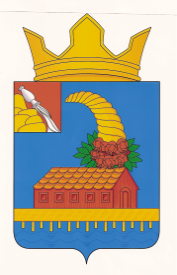 СОВЕТ НАРОДНЫХ ДЕПУТАТОВКОРОТОЯКСКОГО СЕЛЬСКОГО ПОСЕЛЕНИЯОСТРОГОЖСКОГО МУНИЦИПАЛЬНОГО РАЙОНАРЕШЕНИЕ24 ноября 2015 г.								           № 21с. Коротояк                                                       с. КоротоякОб утверждении проекта изменения (дополнения) Генерального плана Коротоякского сельского Поселения Острогожского муниципального районаВоронежской области, утвержденного решением Совета народных депутатов Коротоякского сельского поселения Острогожского муниципального районаВоронежской области № 251 от 27.12.2011г. «Об утверждении генерального плана Коротоякского сельского поселения Острогожского муниципального района Воронежской области» в части установления границы населенных пунктов.(с. Успенское Коротоякского сельского поселения)	В рамках реализации Постановления Правительства Российской Федерации от 03.02.2014 года № 71 «Об утверждении Правил направления органами государственной власти и органами местного самоуправления документов, необходимых для внесения сведений в государственный кадастр недвижимости, в федеральный орган исполнительной власти, уполномоченный в области государственной регистрации прав на недвижимое имущество и сделок с ним, кадастрового учета и ведения государственного кадастра недвижимости, а также о требованиях к формату таких документов  в электронной форме» и на основании п.п. 20, п. 1, ст. 14 Федерального закона от 06.10.2003 г. № 131 – ФЗ (ред. От 28.09.2010) «Об общих принципах организации местного самоуправления в Российской Федерации», часть 1 статьи 8 Федерального закона от 21.12.2004 г. № 172 – ФЗ «О переводе земель или земельных участков из одной категории в другую», п.п.1, п.1 статьи 84 Земельного кодекса РФ, п.2, ст. 23 Гражданского кодекса РФ, Устава Коротоякского сельского поселения, Решения Совета народных депутатов Коротоякского сельского поселения Острогожского муниципального района от       27.12.2011. года № 251 «Об утверждении генерального плана Коротоякского сельского поселения Острогожского муниципального района Воронежской области» и Постановления администрации Коротоякского сельского поселения Острогожского муниципального района № 47 от 22.04.2013 года «О подготовке проекта изменений генерального плана Коротоякского сельского поселения», Совет народных депутатов Коротоякского сельского поселения						РЕШИЛ:1. Утвердить проект изменения (дополнения) Генерального плана Коротоякского сельского поселения Острогожского муниципального района Воронежской области, утвержденного решением Совета народных депутатов Коротоякского сельского поселения Острогожского муниципального района Воронежской области № 251 от 27.12.2011г. «Об утверждении генерального плана Коротоякского сельского поселения Острогожского муниципального района Воронежской области» в части установления границы населенных пунктов. (с. Успенское Коротоякского сельского поселения) согласно приложению.  2. Разместить вышеуказанный проект изменения (дополнения) Генерального плана Коротоякского сельского поселения Острогожского муниципального района Воронежской области, утвержденного решением Совета народных депутатов Коротоякского сельского поселения Острогожского муниципального района Воронежской области № 251 от 27.12.2011г. «Об утверждении генерального плана Коротоякского сельского поселения Острогожского муниципального района Воронежской области» в части установления границы населенных пунктов. (с. Покровка Коротоякского сельского поселения) на официальном сайте Коротоякского сельского поселения и на информационных  стендах Коротоякского сельского поселения, расположенных:1)  здании администрации (ул. Ф. Энгельса 18),- почтовое отделение (ул. Коминтерна 11),2) здании Коротоякского центра культуры и досуга (ул. Свободы  51),3)  здании газового участка (ул. Пролетарская 1),4) здании сберкассы (проспект Революции 1 а),5)здании Покровского ДК (ул. Молодёжная 37),6) на витринах магазинов: Архангельском, Никольском, Покровском,                                                                Успенском, магазине хлебопекарни с целью доведения до сведения жителей, проживающих на территории Коротоякского сельского поселения. 3. Контроль исполнения настоящего постановления оставляю за собой.Глава Коротоякского сельского поселения 	                      Н.В. ТрофимовПроект изменения (дополнения) Генерального планаКоротоякского сельского поселения Острогожского муниципального района Воронежской области в части установления границы населенных пунктовТекстовое, координатное и графическое описание прохождения границы села Успенское Коротоякского сельского поселенияОписание границы населенного пункта1 частьОт точки 1  граница проходит в северо-восточном направлении между огородами  усадьбы ул. Болховитина  48, с. Покровка и усадьбы ул. Болховитина  50, с. Успенское  до точки 2.От точки 2  граница проходит в северо-восточном направлении между огородами  усадьбы ул. Болховитина  48, с. Покровка и усадьбы ул. Болховитина  50, с. Успенское до точки 3.От точки 3 граница проходит в юго-восточном  направлении по центру ул. Болховитина  до точки 4.От точки 4 граница проходит в северо-восточном  направлении по ул. Болховитина до точки 5.От точки 5 граница проходит в северо-восточном направлении между огородами  усадьбы ул. Болховитина  49, с. Покровка и усадьбы ул. Болховитина  51, с. Успенское до точки 6.От точки 6 граница проходит в северо-восточном направлении между огородами  усадьбы ул. Болховитина  49, с. Покровка и усадьбы ул. Болховитина  51, с. Успенское до точки 7.От точки 7 граница проходит в северо-восточном направлении между огородами с. Покровка и с. Успенское до точки 8.От точки 8 граница проходит в северо-восточном направлении между огородами с. Покровка и с. Успенское до точки МЗ 7.От точки МЗ 7 граница проходит в юго-восточном направлении вдоль тыльной стороны огородов  ул. Болховитина до точки 9.От точки 9 граница проходит в юго-западном направлении вдоль тыльной стороны огородов  ул. Болховитина до точки 10.От точки 10 граница проходит в юго-западном направлении вдоль тыльной стороны огородов  ул. Болховитина до точки 11.От точки 11 граница проходит в южном направлении вдоль тыльной стороны огородов  ул. Болховитина до точки 12.От точки 12 граница проходит в юго-восточном направлении вдоль тыльной стороны огородов  ул. Болховитина до точки 13.От точки 13 граница проходит в юго-восточном направлении вдоль тыльной стороны огородов  ул. Болховитина до точки 14.От точки 14 граница проходит в юго-восточном направлении вдоль тыльной стороны огородов  ул. Болховитина до точки 15.От точки 15 граница проходит в юго-восточном направлении вдоль тыльной стороны огородов  ул. Болховитина, с западной стороны грунтовой дороги до точки 16.От точки 16 граница проходит в юго-восточном направлении вдоль тыльной стороны огородов  ул. Болховитина, с западной стороны грунтовой дороги до точки 17.От точки 17 граница проходит в юго-восточном направлении вдоль тыльной стороны огородов  ул. Болховитина, с западной стороны грунтовой дороги до точки 18.От точки 18 граница проходит в южном направлении вдоль тыльной стороны огородов  ул. Болховитина, с западной стороны грунтовой дороги до точки 19.От точки 19 граница проходит в южном направлении вдоль тыльной стороны огородов  ул. Болховитина, с западной стороны грунтовой дороги до точки 20.От точки 20 граница проходит в юго-западном  направлении, с западной стороны грунтовой дороги до точки 21.От точки 21 граница проходит в юго-западном  направлении, с западной стороны грунтовой дороги до точки 22.От точки 22 граница проходит в юго-западном  направлении, с западной стороны грунтовой дороги до точки 23.От точки 23 граница проходит в юго-западном  направлении, с западной стороны грунтовой дороги до точки 24.От точки 24 граница проходит в юго-западном  направлении, с западной стороны грунтовой дороги до точки 25.От точки 25 граница проходит в юго-западном  направлении по степной растительности до точки 26.От точки 26 граница проходит в юго-западном  направлении по степной растительности до точки 27.От точки 27 граница проходит в юго-западном  направлении по степной растительности до точки 28.От точки 28 граница проходит в юго-западном  направлении по степной растительности до точки 29.От точки 29 граница проходит в юго-западном  направлении по степной растительности до точки 30.От точки 30 граница проходит в юго-западном  направлении по степной и древесной растительности до точки 31.От точки 31 граница проходит в южном  направлении по степной и древесной растительности до точки 32.От точки 32 граница проходит в юго-западном  направлении по степной растительности  до точки 33.От точки 33 граница проходит в юго-западном  направлении по степной растительности до точки 34.От точки 34 граница проходит в юго-западном  направлении по степной растительности до точки 35.От точки 35 граница проходит в северо-западном  направлении по степной растительности до точки 36.От точки 36 граница проходит в северо-западном  направлении по степной и древесной растительности до точки 37.От точки 37 граница проходит в северо-западном  направлении по степной и древесно-кустарниковой растительности до точки 38.От точки 38 граница проходит в северо-западном  направлении с восточной стороны древесных насаждений домовладений ул. Болховитина, пересекая в конце грунтовую дорогу местного значения до точки 39.От точки 39 граница проходит в северо-восточном  направлении по степной растительности, пересекая грунтовую дорогу местного значения до точки 40.От точки 40 граница проходит в северо-восточном  направлении по степной растительности до точки 41.От точки 41 граница проходит в западном  направлении с южной стороны  грунтовой дороги до точки 42.От точки 42 граница проходит в западном  направлении с южной стороны  грунтовой дороги до точки 43.От точки 43 граница проходит в западном  направлении, пересекая  грунтовую дорогу до точки 44.От точки 44 граница проходит в западном  направлении с северной стороны  грунтовой дороги до точки 45.От точки 45 граница проходит в юго-западном  направлении по степной растительности, пересекая грунтовую дорогу до точки 46.От точки 46 граница проходит в юго-западном  направлении по степной растительности, вдоль тыльной стороны огородов ул.  Болховитина до точки 47.От точки 47 граница проходит в юго-западном  направлении по степной растительности, вдоль тыльной стороны огородов ул.  Болховитина до точки 48.От точки 48 граница проходит в юго-западном  направлении по степной растительности, вдоль тыльной стороны огородов ул.  Болховитина до точки 49.От точки 49 граница проходит в юго-западном  направлении по степной растительности, вдоль тыльной стороны огородов ул.  Болховитина до точки 50.От точки 50 граница проходит в юго-западном  направлении по степной растительности, вдоль тыльной стороны огородов ул.  Болховитина до точки 51.От точки 51 граница проходит в юго-западном  направлении по степной растительности, вдоль тыльной стороны огородов ул.  Болховитина до точки 52.От точки 52 граница проходит в южном направлении вдоль тыльной стороны огородов  ул. Болховитина до точки 53.От точки 53 граница проходит в южном направлении вдоль тыльной стороны огородов  ул. Болховитина до точки 54.От точки 54 граница проходит в южном направлении вдоль тыльной стороны огородов  ул. Болховитина до точки 55.От точки 55 граница проходит в южном направлении вдоль тыльной стороны огородов  ул. Болховитина до точки 56.От точки 56 граница проходит в южном направлении вдоль тыльной стороны огородов  ул. Болховитина до точки 57.От точки 57 граница проходит в южном направлении вдоль тыльной стороны огородов  ул. Болховитина до точки 58.От точки 58 граница проходит в юго-западном  направлении по степной растительности западнее грунтовой дороги местного значения до точки 59.От точки 59 граница проходит в юго-западном  направлении по степной растительности до точки 60.От точки 60 граница проходит в юго-западном  направлении по степной растительности до точки МЗ 8.От точки МЗ 8 граница проходит в северо-западном  направлении вдоль южной стороны  огорода ул. Болховитина, в конце пересекая грунтовую дорогу местного значения до точки 61.От точки 61 граница проходит в северо-восточном  направлении вдоль западной стороны грунтовой дороги до точки 62.От точки 62 граница проходит в северном  направлении вдоль западной стороны грунтовой дороги до точки 63.От точки 63 граница проходит в северо-западном направлении по степной растительности до точки 64.От точки 64 граница проходит в северо-западном направлении с западной стороны домовладений ул. Болховитина до точки 65.От точки 65 граница проходит в северо-западном  направлении по древесно-кустарниковой  растительности до точки 66.От точки 66 граница проходит в северо-западном направлении по степной растительности до точки 67.От точки 67 граница проходит в северо-западном направлении по степной растительности до точки 68.От точки 68 граница проходит в северо-западном направлении по древесно-кустарниковой растительности до точки МЗ 11.От точки МЗ 11 граница проходит в северо-западном направлении по степной растительности до точки 69.От точки 69 граница проходит в северо-западном направлении по степной растительности до точки 70.От точки 70 граница проходит в северо-восточном направлении по степной растительности до точки 71.От точки 71 граница проходит в северо-восточном направлении по древесно-кустарниковой растительности до точки 72.От точки 72 граница проходит в северо-восточном направлении по степной и древесно-кустарниковой растительности до точки 73.От точки 73 граница проходит в юго-восточном направлении по степной растительности до точки 74.От точки 74 граница проходит в северо-восточном направлении по степной и древесно-кустарниковой растительности до точки 75.От точки 75 граница проходит в северо-западном направлении по древесно-кустарниковой растительности до точки 76.От точки 76 граница проходит в северо-восточном направлении с тыльной стороны огородов ул. Болховитина до точки 77.От точки 77 граница проходит в северо-восточном направлении с тыльной стороны огородов ул. Болховитина до точки 78.От точки 78 граница проходит в северо-восточном направлении с тыльной стороны огородов ул. Болховитина до точки 79.От точки 79 граница проходит в северо-восточном направлении по степной и древесно-кустарниковой  растительности до точки 80.От точки 80 граница проходит в северо-восточном направлении по древесно-кустарниковой растительности с тыльной стороны огородов ул. Болховитина до точки 81.От точки 81 граница проходит в северо-восточном направлении по степной и древесно-кустарниковой  растительности, пересекая в конце грунтовую дорогу местного значения до точки 82.От точки 82 граница проходит в восточном  направлении по степной растительности до точки 83.От точки 83 граница проходит в восточном направлении по степной и древесно-кустарниковой растительности до точки 84.От точки 84 граница проходит в юго-восточном направлении по степной и древесно-кустарниковой растительности до точки 85.От точки 85 граница проходит в восточном  направлении по степной  и древесно-кустарниковой растительности до точки 86.От точки 86 граница проходит в юго-восточном направлении по степной растительности до точки 87.От точки 87 граница проходит в восточном  направлении по степной растительности до точки 88.От точки 88 граница проходит в северо-восточном  направлении по степной  и древесно-кустарниковой растительности, пересекая грунтовую дорогу местного значения до точки 89.От точки 89 граница проходит в северо-западном направлении по степной растительности до точки 90.От точки 90 граница проходит в северо-западном направлении по степной растительности до точки 91.От точки 91 граница проходит в северо-западном направлении по степной растительности до точки 92.От точки 92 граница проходит в северо-западном направлении с тыльной стороны огородов по пер. Овражный до точки 93.От точки 93 граница проходит в северо-восточном направлении по степной растительности, пересекая грунтовую дорогу местного значения до точки 94.От точки 94 граница проходит в юго-восточном направлении с южной стороны грунтовой дороги, не включая ее до точки 95.От точки 95 граница проходит в юго-восточном направлении с южной стороны грунтовой дороги, не включая ее до точки 96.От точки 96 граница проходит в юго-восточном направлении с южной стороны грунтовой дороги, не включая ее до точки 97.От точки 97 граница проходит в юго-восточном направлении с южной стороны грунтовой дороги, не включая ее до точки 98.От точки 98 граница проходит в юго-восточном направлении с южной стороны грунтовой дороги, не включая ее до точки 99.От точки 99 граница проходит в юго-восточном направлении с южной стороны грунтовой дороги, не включая ее до точки 100.От точки 100 граница проходит в юго-восточном направлении с южной стороны грунтовой дороги, не включая ее до точки 101.От точки 101 граница проходит в юго-восточном направлении с южной стороны грунтовой дороги, не включая ее до точки 102.От точки 102 граница проходит в юго-восточном направлении с южной стороны грунтовой дороги, не включая ее до точки 103.От точки 103 граница проходит в юго-восточном направлении с южной стороны грунтовой дороги, не включая ее до точки 104.От точки 104 граница проходит в юго-восточном направлении с южной стороны грунтовой дороги, не включая ее до точки МЗ 12.От точки МЗ 12 граница проходит в юго-восточном направлении с южной стороны грунтовой дороги, не включая ее до точки105.От точки 105 граница проходит в северо-восточном направлении по степной растительности до точки 106.От точки 106 граница проходит в северо-восточном направлении по степной растительности, пересекая грунтовую дорогу местного значения до точки 107.От точки 107 граница проходит в северо-восточном направлении по степной  и древесно-кустарниковой растительности до точки 108.От точки 108 граница проходит в восточном направлении по степной растительности до точки 109.От точки 109 граница проходит в северо-восточном направлении по степной растительности до точки 110.От точки 110 граница проходит в северо-восточном направлении по степной растительности до точки 111.От точки 111 граница проходит в северо-западном направлении по степной растительности, пересекая в конце грунтовую дорогу местного значения до точки 112.От точки 112 граница проходит в северо-западном направлении с северо-восточной стороны грунтовой дороги местного значения до точки 113.От точки 113 граница проходит в северо-западном направлении с северо-восточной стороны грунтовой дороги местного значения до точки 114.От точки 114 граница проходит в северо-западном направлении с северо-восточной стороны грунтовой дороги местного значения до точки 115.От точки 115 граница проходит в северо-западном направлении вдоль тыльной стороны огородов  ул. Болховитина до точки 1.2 частьОт точки 116  граница проходит в северо-восточном направлении по степной растительности до точки 117.От точки 117  граница проходит в юго-восточном направлении по степной растительности, с юго-западной стороны грунтовой дороги местного значения до точки 118.От точки 118  граница проходит в юго-восточном направлении по степной растительности, с юго-западной стороны грунтовой дороги местного значения до точки МЗ 9.От точки МЗ 9  граница проходит в юго-восточном направлении по степной растительности, с юго-западной стороны грунтовой дороги местного значения, пересекая в конце грунтовую дорогу, ведущую к населенному пункту до точки119.От точки 119 граница проходит в юго-западном направлении по степной растительности, с северо-западной стороны улицы Болховитина, включая ее до точки 120.От точки 120 граница проходит в юго-западном направлении по степной растительности, с северо-западной стороны улицы Болховитина, включая ее до точки 121.От точки 121 граница проходит в юго-западном направлении по степной растительности, с северо-западной стороны улицы Болховитина, включая ее до точки 122.От точки 122 граница проходит в юго-западном направлении по степной растительности, с северо-западной стороны улицы Болховитина, включая ее до точки 123.От точки 123 граница проходит в юго-западном направлении по степной растительности, с северо-западной стороны улицы Болховитина, включая ее до точки 124.От точки 124  граница проходит в северном направлении по степной растительности до точки 125.От точки 125 граница проходит в юго-западном направлении по степной растительности до точки до точки 126.От точки 126  граница проходит в северо-западном направлении с юго-западной стороны огорода усадьбы улицы Болховитина до точки МЗ 10.От точки МЗ 10  граница проходит в северо-восточном направлении по степной растительности до точки 127.От точки 127  граница проходит в северо-восточном направлении по степной растительности до точки 128.От точки 128 граница проходит в северо-западном направлении по степной растительности до точки 129.От точки 129  граница проходит в северо-восточном направлении по степной растительности и северо-западной стороне усадьбы Болховитина  № 252 до точки 130.От точки 130  граница проходит в юго-восточном направлении по степной и древесно-кустарниковой растительности до точки 131.От точки 131 граница проходит в северо-восточном направлении по степной растительности до точки 132.От точки 132  граница проходит в северо-восточном направлении по степной и древесно-кустарниковой растительности до точки 133.От точки 133 граница проходит в северо-восточном направлении по северо-западной стороне древесно-кустарниковой  растительности до точки 134.От точки 134 граница проходит в северо-восточном направлении по степной растительности до точки 116.Перечень координат характерных точек:МСК-36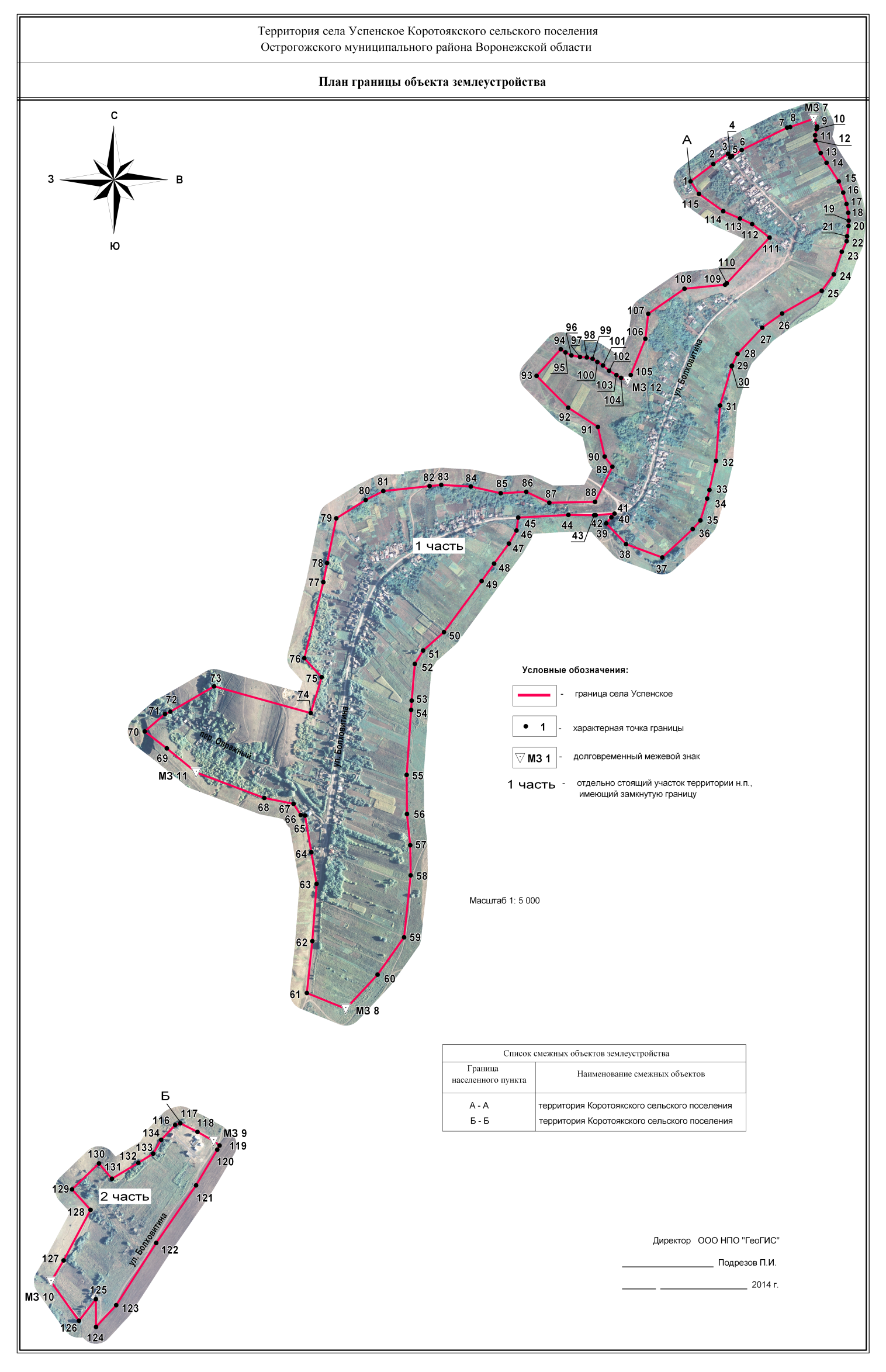 СОВЕТ НАРОДНЫХ ДЕПУТАТОВКОРОТОЯКСКОГО СЕЛЬСКОГО ПОСЕЛЕНИЯОСТРОГОЖСКОГО МУНИЦИПАЛЬНОГО РАЙОНААКТ ОБНАРОДОВАНИЯрешения Совета народных депутатов Коротоякского сельского поселенияот 24.11.2015 г. № 21«Об утверждении проекта изменения (дополнения) Генерального плана Коротоякского сельского Поселения Острогожского муниципального района Воронежской области, утвержденного решением Совета народных депутатов Коротоякского сельского поселения Острогожского муниципального района Воронежской области № 251 от 27.12.2011г. «Об утверждении генерального плана Коротоякского сельского поселения Острогожского муниципального района Воронежской области» в части установления границы населенных пунктов. (с. Успенское Коротоякского сельского поселения)» с. КоротоякМы, нижеподписавшиеся, председатель специальной комиссии по обнародованию муниципальных правовых актов Коротоякского сельского поселения Трофимов Николай Васильевич Члены комиссии: Полицинская Ю.Н., Кащенко О.А., составили настоящий акт в том, что 24.11.2015 г. обнародован текст решения Совета народных депутатов Коротоякского сельского от 24.11.2015 г. № 21 «Об утверждении проекта изменения (дополнения) Генерального плана Коротоякского сельского Поселения Острогожского муниципального района Воронежской области, утвержденного решением Совета народных депутатов Коротоякского сельского поселения Острогожского муниципального района Воронежской области № 251 от 27.12.2011г. «Об утверждении генерального плана Коротоякского сельского поселения Острогожского муниципального района Воронежской области» в части установления границы населенных пунктов. (с. Успенское Коротоякского сельского поселения)» в соответствии с решением Совета народных депутатов Коротоякского сельского поселения Острогожского муниципального района Воронежской области № 29 от 05 декабря 2005 г. путем размещения текста вышеуказанного решения на информационных стендах, расположенных в: здании администрации, почтовом отделении, здании Коротоякского ЦКиД, здании газового участка, здании сберкассы, здании Покровского СДК, витринах магазинов: Архангельском, Никольском, Покровском, Успенском, магазине хлебопекарни, в местах, определённых решением Совета народных депутатов Коротоякского сельского поселения № 29 от 05 декабря 2005 г. обнародовано решение Совета народных депутатов Коротоякского сельского поселенийВ чём и составлен настоящий акт.Подписи:____________Трофимов Н.В.____________Полицинская Ю.Н.____________Кащенко О.А.Глава Коротоякского сельского поселения                                          Н.В. ТрофимовПРИЛОЖЕНИЕк решению Совета народных депутатов Коротоякского сельского поселенияот 24.11. 2015 г. № 21Номера точекКоординатыКоординатыНомера точекХY1436865.591299846.092436916.931299913.433436947.191299956.634436936.351299963.595436940.551299968.566436958.341299997.297437024.481300131.248437025.801300140.21МЗ 7437050.491300209.509437027.541300219.9410437020.281300218.0411437001.761300213.9812436985.601300214.8213436949.401300230.4614436920.491300247.6715436865.631300283.6716436832.641300296.8917436798.541300306.70Номера точекКоординатыКоординатыНомера точекХY18436772.651300311.5619436749.591300312.7920436734.171300312.3321436703.411300308.4522436689.231300307.1523436657.781300292.6824436590.871300268.7825436542.771300233.3026436475.241300116.4827436433.531300057.4628436356.291299984.6329436321.181299968.2430436319.331299967.6731436203.481299933.0032436039.931299921.2933435954.171299901.8634435928.751299895.1035435863.781299875.0536435838.471299852.4437435754.641299762.5538435794.201299655.4239435855.411299597.2340435873.341299612.2441435884.421299621.5342435879.641299565.6543435879.681299561.3444435880.531299485.1445435872.361299337.3146435834.161299332.2147435795.851299309.6948435736.621299265.9749435684.841299229.0050435534.121299117.8951435479.901299056.3452435440.031299031.9753435331.761299022.5654435304.441299020.7255435112.411299007.6756434997.101299008.7357434904.721299018.5258434815.861299019.7959434632.771299000.0260434522.521298921.69МЗ 8434421.831298827.8161434468.341298713.0862434621.331298729.2763434790.831298741.78Номера точекКоординатыКоординатыНомера точекХY64434883.781298726.1365434992.381298707.7666434994.121298694.9667435027.101298673.6568435044.371298587.48МЗ 11435119.821298386.4369435190.781298299.4370435240.981298234.2471435292.511298294.0972435299.311298310.2673435374.221298439.2074435294.951298724.6575435401.061298756.7076435457.261298705.3377435682.091298761.6978435738.061298773.0379435870.351298799.7580435924.531298886.5281435950.831298938.6982435965.401299075.4283435969.061299109.8084435964.101299196.9585435944.561299285.4286435948.701299360.8087435916.371299428.8888435919.011299564.0689436022.651299615.0990436052.901299592.2291436140.371299572.5492436197.051299484.7393436290.921299391.4994436369.691299462.8495436360.571299476.7096436351.541299494.3697436347.011299519.6398436345.691299539.9199436341.561299556.73100436332.021299570.65101436321.831299587.38102436306.231299605.53103436293.581299627.08104436285.201299640.59МЗ 12436276.521299660.52105436293.671299669.38106436400.731299712.44107436474.451299721.07108436548.291299827.99109436560.491299948.20110436564.531299952.94Номера точекКоординатыКоординатыНомера точекХY111436699.521300079.25112436739.321300027.97113436756.131299992.21114436777.341299942.33115436828.701299871.071436865.591299846.09116434078,251298324,12117434083,321298339,18118434058,051298390,02МЗ 9434031,441298437,82119434017,661298455,14120434005,521298448,61121433899,911298385,81122433730,081298268,40123433546,351298149,92124433482,041298090,53125433564,041298089,89126433500,061298040,16МЗ 10433615,621297957,52127433678,271297994,82128433827,591298074,40129433888,231298019,62130433964,901298099,27131433919,741298137,57132433966,761298215,38133433993,731298259,23134434034,741298282,91116434078,251298324,12